Division 7 Weekly Tasks and Assignments       April 24-May 1st__________________________________________________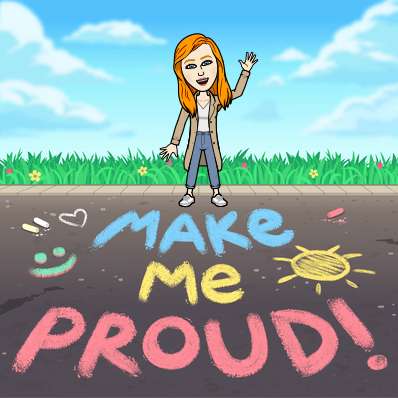 Watch Ms. Barker’s Video Message here: https://youtu.be/pZfrgu8jwQISchool-Wide Spirit Activity: Mrs. Heard is coordinating a school-wide song-writing activity and she needs all of our help! On Sunday April 26, please visit her Music Blog at https://sd41blogs.ca/hearde/ if you have the time and watch her video lesson for instructions. Together, we will write a wonderful song to sing when we can all be back together as a community. Go Aubrey!Pro-d-day on Monday, April 27th: No office hours will be held today.Happy Birthday to: Eric! (April 26th) and Misbah! (April 30th)Virtual Mini Class Meetings will be on Wednesday, April 29th. Please refer to the table below for your assigned time, and if you are able to, please wait for the invitation to join on your device at your assigned time (don’t join the meeting until I call you please). We will have a mini Community Circle and class check-in! Have a great week, everyone! I will be online on Teams from 10:00-12:00 each day for support. Have a great week! 😊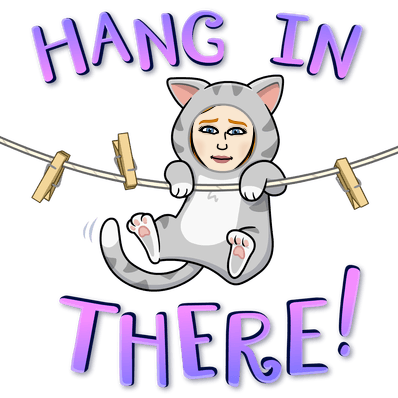 Similie Self-Portrait Template:After watching the video lesson, please refer to this template to fill in the blanks and complete your simile poem:My hair is _________ like ___________,My eyes are _________ as ____________,My nose is _________ like ___________,My mouth is _________ as ____________,My face is __________ like ____________,My arms are ___________ as ___________,My legs are ___________ like ___________.TimeStudents10:00-10:15Jia, Adeline, Stella, Grace10:15-10:30Cristiano, Tristan, Andy, Tyler10:30-10:45Laurie, Jarvis, Alexander T, Eric10:45-11:00Jay, Mathew, Misbah11:00-11:15Roman, Connor, Michelle11:15-11:30Brian, Jack, Alex M11:30-11:45Kyla, Julia, Zaina11:45-12:00Emma, Carina, CelinaThis week for Language Arts.....Read daily for at least 20 minutes each day. Please log into RAZ kids at least one day this week.Complete Poetry Assignment: “Simile Self Portrait.”Read the assigned book on EPIC: “Similes and Metaphors”. Watch Ms. Barker’s Video Lesson on "Similes” and how to create your poem:        https://youtu.be/6vQOqGivB10Write your own Simile Self Portrait Poem - due on Friday, May 1st. Make sure to follow the template on the last page of this document and these criteria:       _____Use the full template to create your poem- it will include 7 similes       _____The similes you use must make sense for your comparison       _____Capitals at the start of each line      ______Commas at the end of each line, with a period at the end of the last line      ______Include a title, your name, color and artwork to make it stand out!         Please submit your poem on Teams under Assignments by Friday, May 1st.This week for Math.....Watch the 2 video lessons that have been posted on Teams in your Math Group, and complete the 2 assigned IXL Practices under “skills suggested by your teacher”.Please complete the full IXL practice- some students only completed the first 5-10 questions of the practice last week, which does not provide an accurate representation of their knowledge around certain skills.This week for FLEX: “Come Together, Stay Apart”                              Social Studies and Social WellnessRead the article found at the link below, which describes some ways that Canadians are coming together during this time to keep each other's spirits lifted: https://www.timescolonist.com/from-window-walks-to-balcony-serenades-canadians-spread-cheer-during-covid-19-crisis-1.24102285Watch the following YouTube video highlighting the nightly 7:00 PM serenades for Health care workers, and artwork around Vancouver: https://www.youtube.com/watch?v=v4QCkFK912cWatch this video of a child decorating her front sidewalk with cheerful chalk art:        https://www.youtube.com/watch?v=hbA1ZjdvgYAIt’s your turn! Read the list of options below and choose TWO tasks that you will participate in this week to help spread Community Cheer amid the COVID-19 Pandemic.make a sign for your window that thanks the Essential Workers for continuing to go to          work, putting themselves and their families at risk.make a colorful, cheerful picture to put in your window- pictures such as rainbows,            flowers, and sunny days have been popular Paint a cheerful, happy image or encouraging words on a rock and leave it near a tree outside or near your sidewalk, where people who are on walks can see it.Bang your pots and pans and use your noisemakers every night at 7:00 PM for our healthcare workers!Use sidewalk chalk to write cheerful words or draw pictures on your sidewalk for people to seePhone a family relative, such as an Aunt, Uncle, or Grandparent, to say hello and ask them how they are doing. Alternatively, you could write and mail them a letter the “old fashioned” way 😊 Take a picture of the 2 tasks that you complete and upload them to Teams under assignments, along with a short response that answers these questions: What two tasks did you choose to participate in, and how do you think they helped spread cheer to your community during the pandemic?Summary of Assignments due on Teams this week:Simile Self Portrait PoemCome Together Stay Apart Project Photos and ResponseDue by Friday, May 1st (you can upload and submit them earlier too!). Please upload these 2 assignments on Teams using the “assignments” tool.Extensions....If you would like more to do this week....Language Arts: Complete the IXL Language Arts Similes Practice that is assigned to you, when you log into IXL.Math: Create your own Math Problem that practices the skills assigned this week and post it on Teams for the class to try!Science: Last week was Earth Day! Re-use a plastic bag to create a parachute. Use some string and a small object to act as the weight and test it out somewhere! Post a picture of this on Microsoft Teams for everyone to see.